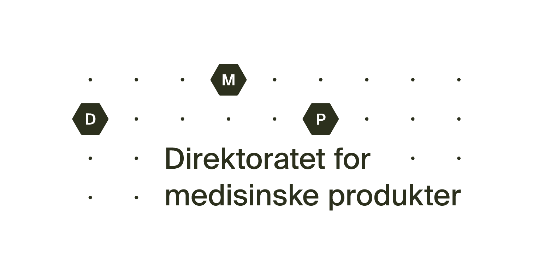 Melding fra apotek og sykehus om mulig forfalsket legemiddelUtfylt skjema sendes til Direktoratet for medisinske produkter på e-post FMDavvik@dmp.noInformasjon om legemidletInformasjon om legemidletNår ble avviket oppdaget? (angi dato og hvis mulig klokkeslett):      Når ble avviket oppdaget? (angi dato og hvis mulig klokkeslett):      Legemidlets navn inkludert styrke og pakningsstørrelse:      Legemidlets navn inkludert styrke og pakningsstørrelse:      Varenummer:      Lot/batch-nr:      Produktkode / GTIN:      Serienummer:      MT-innehaver:      MT-innehaver:      Varselsmelding:      Varselsmelding:      Alert ID:      Alert ID:      Er forsegling på pakningen intakt:  Ja     NeiEr forsegling på pakningen intakt:  Ja     NeiEr pakningen/pakningene lagt i karantene:  Ja     NeiEr pakningen/pakningene lagt i karantene:  Ja     NeiKort beskrivelse av hendelsen (maks 200 tegn):      Kort beskrivelse av hendelsen (maks 200 tegn):      Informasjon om hvilke undersøkelser som er utførtInformasjon om hvilke undersøkelser som er utførtInformasjon om hvilke undersøkelser som er utførtInformasjon om hvilke undersøkelser som er utførtUndersøkelseDato utførtBekreftet avResultat av undersøkelsen, eventuell kommentarKontrollert at feil i eget apotek ikke har forårsaket varselsmeldingen:Hvis samme varsel oppstår for flere pakninger i samme batch, anbefales det at grossist stanser videre distribusjon av batchen til flere apotek, inntil årsak er avklart. Er grossisten som apoteket kjøpte legemidlet fra kontaktet/informert?Kontaktet SPOC:Hvilken tilbakemelding har SPOC gitt?Hvis det er sannsynlig at legemidlet er forfalsket, kan respons fra SPOC vedlegges.Avsenders kontaktinformasjonNavn på kontaktperson i apoteket:      Apotekets navn og adresse:      E-post adresse for respons:      Telefonnummer, hvis behov for ytterligere avklaring:      Fylles inn av Direktoratet for medisinske produkterDato og informasjon om DMPs undersøkelser:      Saksbehandler:      Respons til apoteket:      